CONTACTS:                                                                      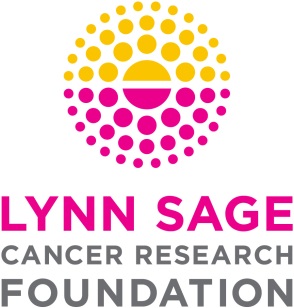 Janie Goldberg-Dicks / Carleigh Rinefierd / Emma LaPalermoMargie Korshak Inc.(312) 751-5544 / 5526 / 5521jdicks@korshak.com / crinefierd@korshak.com / elapalermo@korshak.comFOR IMMEDIATE RELEASELYNN SAGE CANCER RESEARCH FOUNDATION RAISED MORE THAN $975,000 AT ANNUAL FALL BENEFIT LUNCHEON “THE PINK RIBBON AWARDS” FOR BREAST CANCER RESEARCHActress and Author Jill Kargman Shared Her ExperienceWith CHEK2 Gene and her Double MastectomyCHICAGO (November 8, 2018) – Lynn Sage Cancer Research Foundation (LSCRF) hosted its 33rd Anniversary Fall Benefit Luncheon with featured keynote speaker Jill Kargman on Monday, October 22 at the Hilton Chicago, 720 South Michigan Ave, Chicago, IL. Second City Chicago writer, actress, comedian and producer Maggie Smith served as Mistress of Ceremonies of the Academy Awards-themed event, “The Pink Ribbon Awards.” With more than 1,000 attendees, the event successfully raised more than $975,000 to help advance the treatment of breast cancer in the hopes of one day finding a cure. The Annual Fall Benefit Luncheon, co-chaired by Wendy Heltzer and Sheri Whitko, began at 11 a.m. in the Normandie Lounge with the PURSE-SUE THE CURE™ purse auction sponsored by Luxury Garage Sale which featured more than 200 new, collectable and kids’ handbags from preeminent retailers, upscale boutiques and private collections. At 12 p.m. the event moved to the Grand Ballroom for the program. Guests enjoyed a luncheon of grilled salmon with mango chutney, fan of sliced herb grilled chicken with chimichurri, and butter lettuce cups filled with sautéed mushrooms in a fresh chive and champagne vinaigrette marinade. The Pink Ribbon Awards were then presented to two-time breast cancer survivor, Elizabeth Kirk, who received the “Warrior” award; Nora M. Hansen, MD, Chief of Breast Surgery of Northwestern Memorial Hospital was given the “Hero” award; Best Documentary Short Film went to Grace. Breast cancer survivors in attendance were honored with the “Survivor” award and the founders of the LSCRF were bestowed the “Founders” award. The award ceremony was followed by a Q&A with actress and author Jill Kargman, who recently underwent a double mastectomy due to CHEK2 gene.Marquee Sponsor and “Executive Producer” of the event was MB Luxury Group. Event proceeds will support innovative breast cancer research, fellowships and educational programs at Northwestern Medicine and the Robert H. Lurie Comprehensive Cancer Center of Northwestern University.About Jill KargmanA born and bred New Yorker, Jill Kargman age 44, is the creator, writer, producer and star of the scripted comedy “Odd Mom Out,” in which Ms. Kargman played a satirical version of herself navigating the hilarity of raising children on the Upper East Side of New York City.  Ms. Kargman attended The Spence School, The Taft School and Yale University. After graduating Ms. Kargman worked for magazines, television and movies, and then began writing novels to give her more flexibility to be home with her three children: Sadie, Ivy and Fletch. She is a New York Times best-selling author of multiple books, and her most recent book, a comedic essay collection, “Sprinkle Glitter on my Grave,” was published in September 2016 by Random House.Ms. Kargman made her Café Carlyle debut in January 2017 with her sold out show Stairway to Cabaret ~ singing heavy metal songs ~ cabaret style.In addition to hosting “The Jill Kargman Show” on SiriusXM Stars Channel 109, Ms. Kargman performs with the Upright Citizens Brigade improvisational and sketch comedy group. She recently made an appearance in her first Hollywood studio movie, A Bad Moms Christmas.Ms. Kargman recently underwent a double mastectomy due to CHEK2 gene.About MB Luxury GroupWith a focus on luxury sales and rentals throughout Chicago, MB Luxury Real Estate Group, established in 2000 by Margaret Baczkowski, helps buyers identify properties that fit their needs and lifestyle. The Group, comprising several experienced, top-producing real estate brokers in Chicago, is dedicated to building client relationships and providing ultimate client satisfaction for each real estate experience.About the Lynn Sage Cancer Research Foundation (LSCRF) Since its inception in 1985, LSCRF has raised over $34 million toward advancing the understanding of breast cancer. For the last 27 years, LSCRF has been affiliated with Northwestern Medicine, helping to fund pivotal research at the Robert H. Lurie Comprehensive Cancer Center of Northwestern University at Northwestern Memorial Hospital. Research initiatives focus on novel treatments, education and early detection of breast cancer. LSCRF also funds fellowships in breast surgery, breast imaging, pathology and hematology/oncology to ensure that more patients have access to professionals with advanced training in the treatment of breast cancer. For more information about the Lynn Sage Cancer Research Foundation or to make a donation, visit www.lynnsage.org.About Northwestern MedicineNorthwestern Medicine is the shared strategic vision of Northwestern Memorial HealthCare and Northwestern University Feinberg School of Medicine to transform the future of health care and to become one of the nation’s premier destinations for patient care. A growing, nationally recognized health system, Northwestern Medicine provides world-class care in communities throughout Chicago and the north and west suburbs. The system currently encompasses more than 100 locations across the Chicago metro area and eight counties in Illinois, and includes ten hospitals, more than 4,000 physicians and approximately 30,000 employees. For more information about the Northwestern Medicine health system, visit http://news.nm.org/about-northwestern-medicine.html.About the Lurie Cancer Center The Robert H. Lurie Comprehensive Cancer Center of Northwestern University at Northwestern Memorial Hospital, one of only 49 National Cancer Institute-designated Comprehensive Cancer Centers in the nation, is dedicated to scientific discovery, advancing medical knowledge, providing compassionate state-of-the-art cancer care and training the next generation of clinicians and scientists.  Outstanding basic, translational and clinical research complements a full range of prevention, early detection, treatment and rehabilitation and survivorship programs for all types of cancer.  Learn more at cancer.northwestern.edu.###